FRELON ASIATIQUE ET RECHERCHE DE NIDSLe frelon asiatique  poursuit sa progression sur le territoire régional. Outre la problématique liée à sa présence sur les zones urbanisées, il représente une véritable menace pour la biodiversité1 et la santé des abeilles2. Plan de surveillance et de lutte régional Un dispositif de surveillance et de lutte, piloté par la FRGDS3, vise à repérer et faire détruire les nids par des entreprises spécialisées avant la sortie des fondatrices (à la fin de l’automne), afin de maintenir la population de frelons asiatiques à un niveau acceptable.Deux types de nids peuvent être observés : Les nids primaires : visibles dès les premiers beaux jours, au printemps,Les nids secondaires : visibles dès le début de l’été, correspondant à une délocalisation de la colonie qui abandonne le nid primaire, trop petit. Comment signaler un individu ou un nid ?Toute personne suspectant la présence d’un frelon asiatique est invitée à en faire le signalement soit : Sur la plateforme de signalement en ligne : frelonsasiatiques.frEn téléchargeant l’application mobile « Frelon Asiatique »2019 : Une baisse du nombre de nid découverts Sur l’ensemble de la région Auvergne Rhône-Alpes, le nombre de nids observés en 2019 est de 786 contre 1855 en 2018. Dans le Rhône, 44 nids découverts en 2019 contre 49 en 2018Les conditions climatiques de l’année semblent avoir été défavorables au prédateur. Malgré tout, le frelon asiatique continue sa progression.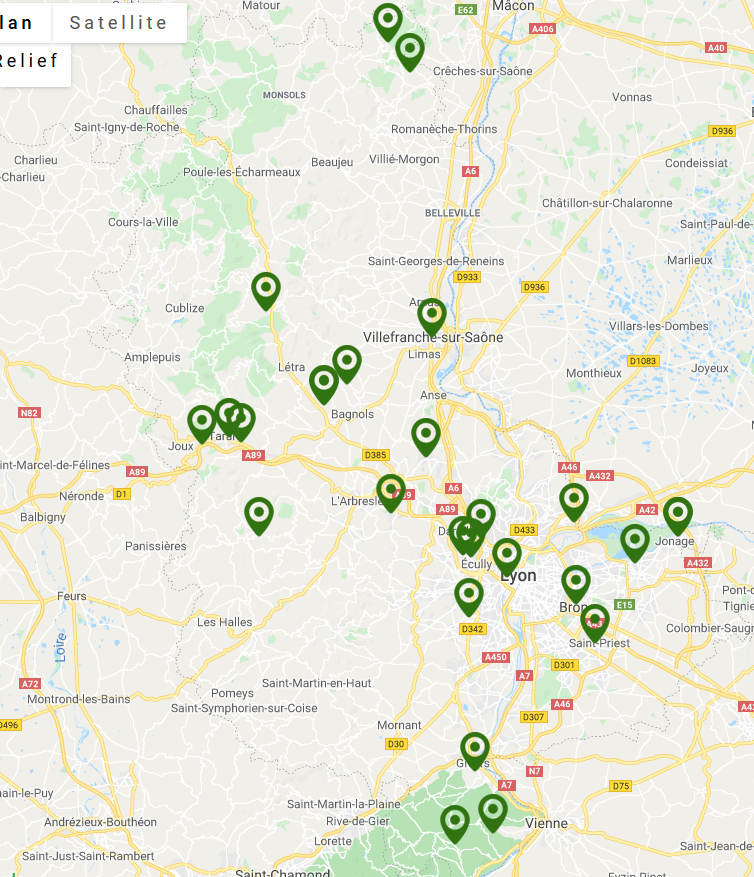 Carte : Nids de frelon asiatique détruits sur le département du Rhône en 2019Section apicole GDS Auvergne Rhône-Alpes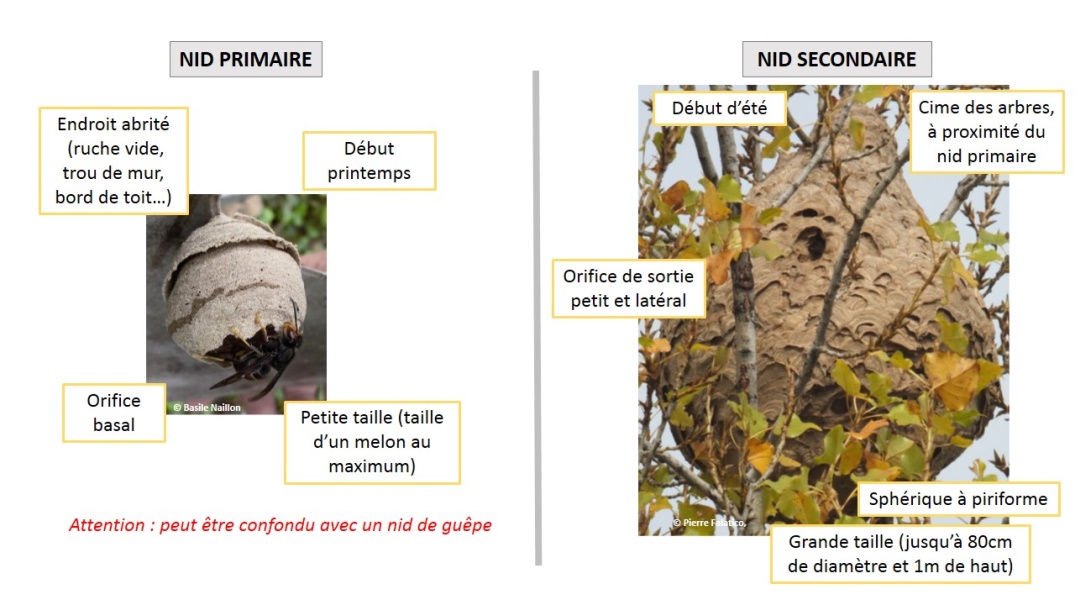 